Name of Journal: World Journal of CardiologyManuscript NO: 65340Manuscript Type: MINIREVIEWSCoronary artery aneurysm: a reviewMatta AG et al. Coronary artery aneurysmAnthony Georges Matta, Nabil Yaacoub, Vanessa Nader, Nicolas Moussallem, Didier Carrie, Jerome RoncalliAnthony Georges Matta, Vanessa Nader, Department of Cardiology, Toulouse University Hospital, Rangueil, Toulouse 31400, FranceAnthony Georges Matta, Nabil Yaacoub, Faculty of Medicine, Holy Spirit University of Kaslik, Jounieh 961, LebanonVanessa Nader, Faculty of Pharmacy, Lebanese University, Hadath 961, LebanonNicolas Moussallem, Division of Cardiology, Faculty of Medicine, Holy Spirit University of Kaslik, Jounieh 961, LebanonDidier Carrie, Department of Cardiology, University Hospital Rangueil, Toulouse 31059, FranceJerome Roncalli, Department of Cardiology, University Hospital of Toulouse/Institute Cardiomet, Toulouse 31400, FranceAuthor contributions: All authors have contributed equally to the manuscript.Corresponding author: Jerome Roncalli, MD, PhD, Full Professor, Department of Cardiology, University Hospital of Toulouse/Institute Cardiomet, 1 Avenue du Professeur Jean Poulhès, Toulouse 31400, France. roncalli.j@chu-toulouse.frReceived: March 4, 2021Revised: June 9, 2021Accepted: July 29, 2021Published online: AbstractCoronary artery aneurysm (CAA) is a clinical entity defined by a focal enlargement of the coronary artery exceeding the 1.5-fold diameter of the adjacent normal segment. Atherosclerosis is the main cause in adults and Kawasaki disease in children. CAA is a silent progressive disorder incidentally detected by coronary angiography, but it may end with fatal complications such as rupture, compression of adjacent cardiopulmonary structures, thrombus formation and distal embolization. The pathophysiological mechanisms are not well understood. Atherosclerosis, proteolytic imbalance and inflammatory reaction are involved in aneurysmal formation. Data from previously published studies are scarce and controversial, thereby the management of CAA is individualized depending on clinical presentation, CAA characteristics, patient profile and physician experience. Multiple therapeutic approaches including medical treatment, covered stent angioplasty, coil insertion and surgery were described. Herein, we provide an up-to-date systematic review on the pathophysiology, complications and management of CAA. Key Words: Coronary artery aneurysm; Complications; Atherosclerosis; Coronary artery ectasiaMatta AG, Nader V, Moussallem N, Carrie D, Roncalli J. Coronary artery aneurysm: A review. World J Cardiol 2021; In pressCore Tip: Most patients with coronary artery aneurysm remain asymptomatic until the development of complications or the occurrence of obstructive coronary disease-related clinical manifestations. The underlying pathophysiology is miscellaneous. The ideal management of coronary artery aneurysm has not yet been defined, but computed tomography angiography is the recommended non-invasive test for long-term follow-up. Future prospective comparative trials targeted to define the appropriate strategy and the optimal time to intervene are required. INTRODUCTIONCoronary artery aneurysm (CAA) is a rare clinical entity defined by an abnormal focal dilation of the coronary artery exceeding the 1.5-fold diameter of the adjacent normal segment, whereas coronary artery ectasia describes similar but diffuse lesions involving ≥ 50% of the coronary artery length[1]. Thus, aneurysmal coronary disease is seen as focal aneurysm (e.g., Kawasaki) but also in more diffuse forms (diffuse ectasia). In general, CAAs are divided into two types: saccular when the longitudinal diameter is less than the transverse diameter; and fusiform in the opposite condition[2-4] (Figure 1). Fusiform CAAs are commonly found in the left anterior descending artery[2-4]. Aneurysmal dilation ≥ 8 mm in diameter or four times higher than reference coronary diameter characterized a giant CAA[5-7]. The incidence of true CAA varies from 0.3% to 5.3%[8,9] knowing that most recent studies reported an incidence rate below 1%[10-13]. The right coronary artery is most commonly involved followed by left anterior descending artery, circumflex and left main[8,9]. A predilection to male gender and proximal coronary segment was described[14]. CAA is usually a silent disorder incidentally detected by coronary angiography or computed tomography (CT) angiography. The wide spectrum of clinical presentations ranging from chest pain to sudden cardiac death results from the development of complications and/or the coexistence of obstructive coronary artery disease[8,15-20]. Until now, the management of CAA is individualized depending on clinical manifestations, patient conditions, CAA characteristics, physician experience and preference. A poor long-term prognosis has been attributed to the presence of CAA[21,22]. Herein, we provide an up-to-date systematic review on the pathogenesis, complications and management of CAA.PATHOPHYSIOLOGYThe pathophysiological mechanisms of CAA are not well understood, but atherosclerosis is the main identified etiology in adults and Kawasaki disease in children[5]. Atherosclerosis is a chronic progressive transmural inflammatory disease affecting the different vascular layers from the tunica intima to the external elastic lamina, thereby contributing to a weakened vascular wall[23-27]. It is worthy to mention that stenotic coronary atherosclerosis and CAA commonly coexist. They share in common several histological patterns like hyalinization, lipid deposition, destruction of coronary layers, focal calcification and fibrosis[23-27]. All of these arteriosclerotic modifications on top of the liberation of nitric oxide, which enhances vasodilation, reduce the coronary resistance to intraluminal pressure predisposing it to dilatation and CAA formation. Kawasaki disease is an acute inflammatory syndrome that may infiltrate the arterial wall resulting in acute vasculitis and subsequent aneurysmal dilation[28]. Indeed, a high level of tumor necrosis factor-alpha, which is an inflammatory cytokine, was linked to the breakdown of elastin and the development of CAA[29]. Currently, coronavirus disease 2019 markedly increased the incidence of Kawasaki disease with cardiovascular involvement in children and young adults[30]. Other vasculitic disorders like Takayasu arteritis, polyarteritis nodosa, systemic lupus erythematosus and rheumatoid arthritis may lead to CAA[31,32]. Otherwise, matrix-degrading enzymes play a pivotal role in the pathogenesis of CAA. A proteolytic imbalance caused by a high level of matrix metalloproteinases (MMP-2,-3,-9,-12) and a reduced level of matrix metalloproteinase inhibitors (tissue-specific inhibitors of metalloproteinases, TIMP-1,-2,-3,-4) resulting in connective tissue proteins and arterial wall matrix degradation, is reported in aneurysmal vessels[33-35]. Genetic susceptibility such as variants on chromosome 9p21.3, HLA-DR B1*13, DR16, DQ2, DQ5 and several hereditary disorders such as Marfan syndrome and Ehler-Danlos were linked to CAA[9,36]. Infectious processes that directly invade the vascular wall or provoke immune complex deposition contribute to CAA formation[37]. Lastly, CAA may complicate coronary angioplasty with stent implantation[38-40]. Aneurysmal formation was observed with bare metal stents, drug eluting stents and biodegradable stents[38-40]. Coronary dissection, oversizing, stent malapposition, high pressure balloons and local wall injury are the main mechanisms associated to stent-related CAA[41,42]. COMPLICATIONSMost patients with CAA are asymptomatic, and the occurrence of clinical manifestations is related to a concomitant atherosclerotic coronary artery disease or to the development of complications. Local thrombosis, distal embolization, aneurysm rupture, coronary spasm and compression of adjacent structure by massive enlargement of CAA are the most observed complications[17,18,43,44] (Figure 2). The stagnation of blood flow and the reduction of shear stress in CAA contribute to thrombus formation and subsequent potential distal embolization[45]. Several published cases reported the presence of thrombus inside the aneurysm[46,47] and described myocardial wall motion abnormalities following distal embolization in patients with CAA[48]. Theoretically, CAA does not have enough intact smooth muscle to produce significant vasoconstriction knowing that smooth muscle hypercontractility is implicated in the pathophysiological mechanism of coronary artery spasm[49]. However, Bove et al[50] were the first to describe a recurrent angina linked to spasm of aneurysmal coronary arteries. The rupture of CAA is rare, unpredictable and a serious life-threatening condition that results in cardiac tamponade and sudden death. Since previously published data[51-53], the incidence of rupture of CAA was dramatically decreased[54]. An excessively enlarged CAA may compress the surrounding adjacent cardiopulmonary structures like the right atrium[55], the right ventricular wall[55], the pulmonary artery and the tricuspid valve[56]. MANAGEMENT OF CAAUntil now, there are no standardized international recommendations for the management of CAA due to the lack of data from randomized clinical trials. Most of the available data are based on case series and anecdotal evidence. The management of CAA is individualized and depends on clinical presentation (silent or symptomatic), characteristics of CAA (location, size, shape, evolution, etiology), patient profile (age, comorbidities, cardiovascular risk factors) and physician experience. Different approaches including medical treatment, percutaneous coronary intervention (stent angioplasty and coil embolization) and surgical excision were priorly performed. Indeed, the optimal therapeutic strategy leading to the best outcome was not yet defined due to the absence of comparative studies. Coronary angiography is the invasive gold standard tool to assess the anatomic features of CAA, while coronary CT is the alternative non-invasive technique of choice for the follow-up[57].Medical managementFirst of all, an intense control of cardiovascular risk factors is advocated in patients with CAA regardless of the presence of concomitant obstructive coronary artery disease[58]. Basing on the association between the overexpression of angiotensin-converting enzyme and aneurysm formation, it was hypothesized that angiotensin-converting enzyme inhibitors and angiotensin II receptor blockers may slow the progression of CAA[59]. Also, the use of statins in CAA patients is desirable. A beneficial role was attributed to statins by inhibiting the expression of matrix metalloproteinases, which play a crucial role in the physiological mechanism of aneurysm formation[60]. Otherwise, the proper indication of anti-thrombotic regimen for the management of CAA is a matter of debate noticing that data from previously published studies are controversial. Despite the risk of thrombus formation and distal embolization described above, few retrospective studies conclude that anticoagulation strategy is unbeneficial by showing a similar rate of thrombotic events in patients with and without CAA[61-63]. Contradictory results were revealed by Warisawa et al[21] and Baman et al[57] who showed greater rates of 5-year mortality and major cardiovascular adverse events (MACE) in patients with CAA. A recently published study found that prescribing oral anticoagulation led to positive outcomes in patients with coronary artery ectasia by reporting 0% of MACE in patients treated with oral anticoagulation compared to those who did not receive anti-thrombotic therapy after 49 mo of follow-up[22]. Therefore, coronary artery ectasia was identified as an independent predictor of cardiac events in patients presenting with acute coronary syndromes[22]. Myocardial infarction, MACE and death were two to four times higher in patients with coronary artery ectasia[22]. However, it is worthy to mention that prolonged anti-thrombotic therapy may provoke complications, such as bleeding. Lastly, intravenous immunoglobulin therapy in Kawasaki disease promotes CAA regression and decreases the incidence of MACE[64].Percutaneous coronary interventionsPercutaneous coronary intervention (PCI) is a relatively new therapeutic option allowing to exclude CAA when the clinical and/or anatomical risk is high (Figure 3). Several techniques were reported in the literature, like covered stent implantation[65], coil embolization and stent-assisted coil insertion[66]. Conventionally, PCI is the preferred approach to exclude smaller CAA, while surgical approach is preferred for the larger aneurysms[67]. Several limitations like difficulty of stent delivery, occlusion of side branches and high percentage of restenosis were observed with covered stent angioplasty[68]. Bare metal stents were previously preferred over polytetrafluoroethylene covered stents due to the lower incidence of thrombosis and restenosis[69]. The last generation of covered stents, such as PK Papyrus stents, achieve a greater bending flexibility and a smaller crossing profile compared to the traditional sandwich designed stents that allow sealing of perforations and exclude aneurysms[70]. Therefore, stent-assisted coil insertion technique is favored over coil embolization in the management of wide-necked CAA because it reduces the risk of occlusion of the parent coronary vessel and rupture of CAA[66]. Previous studies investigating the outcomes of PCI performed in patients with CAA in the setting of acute myocardial infarction found a worst prognosis, thereby showing higher rates of procedural failure, mortality, no-reflow, stent thrombosis, distal embolization and target vessel revascularization[10-13,71]. Performing PCI in the setting of aneurysmal coronary arteries imposes technical challenges for physicians, such as appropriate sizing, landing zone assessment and thrombus burden. As a result, it is rare to intervene in asymptomatic patients with CAA.Surgical interventionsDifferent surgical techniques have been described including aneurysmectomy with or without coronary artery bypass graft, aneurysm ligation, resection and marsupialization[72]. Indeed, the optimal surgical approach has not yet been defined. Overall, surgery is considered an alternative adequate therapeutic strategy for the management of symptomatic patients unsuitable for PCI, patients with concomitant obstructive coronary artery disease, CAA involving the large bifurcation or the left main, complicated CAA and giant CAA at high risk of rupture[72,73].Imaging modalities for detection of CAAA recently published study showed that CT angiography is superior to cardiac magnetic resonance imaging for detection, risk stratification and follow-up of CAA in patients with Kawasaki disease[74]. Also, CT angiography has already proven its value for the assessment of the diameter of coronary arteries in adults and patients with Kawasaki disease when compared to coronary angiography[75-78]. Indeed, the sensitivity of CT angiography for detection of CAA and related complications is remarkably high. Because radiation exposure is associated with an increase in lifetime cancer risk, especially in children, the lack of radiation exposure is the main described benefit to cardiac magnetic resonance imaging over coronary angiography and CT angiography for CAA detection[74]. Lastly, CT angiography provides accurate data concerning the coronary anatomy, calcification, luminal diameter, thrombi and aneurysmal features[79]. It represents the imaging of choice for the long-term monitoring of CAA[57].CONCLUSIONUsually, CAA is an incidental angiographic finding associated to atherosclerosis. The natural history of CAA is not well understood, but it is a progressive silent disease. Future prospective comparative trials to define the appropriate strategy and the optimal time to intervene are required in order to avoid the development of serious complications, especially in those with concomitant obstructive coronary artery disease.REFERENCES1 Luo Y, Tang J, Liu X, Qiu J, Ye Z, Lai Y, Yao Y, Li J, Wang X, Liu X. Coronary Artery Aneurysm Differs From Coronary Artery Ectasia: Angiographic Characteristics and Cardiovascular Risk Factor Analysis in Patients Referred for Coronary Angiography. Angiology 2017; 68: 823-830 [PMID: 27568385 DOI: 10.1177/0003319716665690]2 Aqel RA, Zoghbi GJ, Iskandrian A. Spontaneous coronary artery dissection, aneurysms, and pseudoaneurysms: a review. Echocardiography 2004; 21: 175-182 [PMID: 14961799 DOI: 10.1111/j.0742-2822.2004.03050.x]3 Harikrishnan S, Sunder KR, Tharakan JM, Titus T, Bhat A, Sivasankaran S, Bimal F. Saccular coronary aneurysms: angiographic and clinical profile and follow-up of 22 cases. Indian Heart J 2000; 52: 178-182 [PMID: 10893894]4 Tunick PA, Slater J, Kronzon I, Glassman E. Discrete atherosclerotic coronary artery aneurysms: a study of 20 patients. J Am Coll Cardiol 1990; 15: 279-282 [PMID: 2299068 DOI: 10.1016/s0735-1097(10)80049-x]5 Díaz-Zamudio M, Bacilio-Pérez U, Herrera-Zarza MC, Meave-González A, Alexanderson-Rosas E, Zambrana-Balta GF, Kimura-Hayama ET. Coronary artery aneurysms and ectasia: role of coronary CT angiography. Radiographics 2009; 29: 1939-1954 [PMID: 19926755 DOI: 10.1148/rg.297095048]6 Nikolaidou CN, Vassiliou VS, Watson WD. Coronary artery aneurysms-a truly rare entity or simply unrecognized so far? Oxf Med Case Reports 2019; 2019: omz009 [PMID: 30949347 DOI: 10.1093/omcr/omz009]7 Kato H, Sugimura T, Akagi T, Sato N, Hashino K, Maeno Y, Kazue T, Eto G, Yamakawa R. Long-term consequences of Kawasaki disease. A 10- to 21-year follow-up study of 594 patients. Circulation 1996; 94: 1379-1385 [PMID: 8822996 DOI: 10.1161/01.cir.94.6.1379]8 Kawsara A, Núñez Gil IJ, Alqahtani F, Moreland J, Rihal CS, Alkhouli M. Management of Coronary Artery Aneurysms. JACC Cardiovasc Interv 2018; 11: 1211-1223 [PMID: 29976357 DOI: 10.1016/j.jcin.2018.02.041]9 Abou Sherif S, Ozden Tok O, Taşköylü Ö, Goktekin O, Kilic ID. Coronary Artery Aneurysms: A Review of the Epidemiology, Pathophysiology, Diagnosis, and Treatment. Front Cardiovasc Med 2017; 4: 24 [PMID: 28529940 DOI: 10.3389/fcvm.2017.00024]10 Núñez-Gil IJ, Terol B, Feltes G, Nombela-Franco L, Salinas P, Escaned J, Jiménez-Quevedo P, Gonzalo N, Vivas D, Bautista D, Macaya C, Fernández-Ortiz A. Coronary aneurysms in the acute patient: Incidence, characterization and long-term management results. Cardiovasc Revasc Med 2018; 19: 589-596 [PMID: 29276176 DOI: 10.1016/j.carrev.2017.12.003]11 Iannopollo G, Ferlini M, Koziński M, Ormezzano MF, Crimi G, Lanfranchi L, Camporotondo R, Visconti LO, De Ferrari GM, De Servi S. Patient Outcomes With STEMI Caused by Aneurysmal Coronary Artery Disease and Treated With Primary PCI. J Am Coll Cardiol 2017; 69: 3006-3007 [PMID: 28619200 DOI: 10.1016/j.jacc.2017.04.030]12 Ipek G, Gungor B, Karatas MB, Onuk T, Keskin M, Tanik O, Hayiroglu MI, Oz A, Borklu EB, Bolca O. Risk factors and outcomes in patients with ectatic infarct-related artery who underwent primary percutaneous coronary intervention after ST elevated myocardial infarction. Catheter Cardiovasc Interv 2016; 88: 748-753 [PMID: 27143640 DOI: 10.1002/ccd.26553]13 Joo HJ, Woong Yu C, Choi R, Park J, Lee HJ, Kim JS, Choi YJ, Park JH, Hong SJ, Lim DS. Clinical outcomes of patients with coronary artery aneurysm after the first generation drug-eluting stent implantation. Catheter Cardiovasc Interv 2018; 92: E235-E245 [PMID: 29164770 DOI: 10.1002/ccd.27429]14 Manginas A, Cokkinos DV. Coronary artery ectasias: imaging, functional assessment and clinical implications. Eur Heart J 2006; 27: 1026-1031 [PMID: 16415301 DOI: 10.1093/eurheartj/ehi725]15 Sheikh AS, Hailan A, Kinnaird T, Choudhury A, Smith D. Coronary Artery Aneurysm: Evaluation, Prognosis, and Proposed Treatment Strategies. Heart Views 2019; 20: 101-108 [PMID: 31620255 DOI: 10.4103/HEARTVIEWS.HEARTVIEWS_1_19]16 Aboeata AS, Sontineni SP, Alla VM, Esterbrooks DJ. Coronary artery ectasia: current concepts and interventions. Front Biosci (Elite Ed) 2012; 4: 300-310 [PMID: 22201872 DOI: 10.2741/377]17 Ramirez FD, Hibbert B, Simard T, Pourdjabbar A, Wilson KR, Hibbert R, Kazmi M, Hawken S, Ruel M, Labinaz M, O'Brien ER. Natural history and management of aortocoronary saphenous vein graft aneurysms: a systematic review of published cases. Circulation 2012; 126: 2248-2256 [PMID: 23109515 DOI: 10.1161/CIRCULATIONAHA.112.101592]18 Chrissoheris MP, Donohue TJ, Young RS, Ghantous A. Coronary artery aneurysms. Cardiol Rev 2008; 16: 116-123 [PMID: 18414182 DOI: 10.1097/CRD.0b013e31815d0573]19 Kühl M, Varma C. A case of acute coronary thrombosis in diffuse coronary artery ectasia. J Invasive Cardiol 2008; 20: E23-E25 [PMID: 18174626]20 Krüger D, Stierle U, Herrmann G, Simon R, Sheikhzadeh A. Exercise-induced myocardial ischemia in isolated coronary artery ectasias and aneurysms ("dilated coronopathy"). J Am Coll Cardiol 1999; 34: 1461-1470 [PMID: 10551693 DOI: 10.1016/s0735-1097(99)00375-7]21 Warisawa T, Naganuma T, Tomizawa N, Fujino Y, Ishiguro H, Tahara S, Kurita N, Nojo T, Nakamura S, Nakamura S. High prevalence of coronary artery events and non-coronary events in patients with coronary artery aneurysm in the observational group. Int J Cardiol Heart Vasc 2016; 10: 29-31 [PMID: 28616512 DOI: 10.1016/j.ijcha.2015.10.005]22 Doi T, Kataoka Y, Noguchi T, Shibata T, Nakashima T, Kawakami S, Nakao K, Fujino M, Nagai T, Kanaya T, Tahara Y, Asaumi Y, Tsuda E, Nakai M, Nishimura K, Anzai T, Kusano K, Shimokawa H, Goto Y, Yasuda S. Coronary Artery Ectasia Predicts Future Cardiac Events in Patients With Acute Myocardial Infarction. Arterioscler Thromb Vasc Biol 2017; 37: 2350-2355 [PMID: 29051141 DOI: 10.1161/ATVBAHA.117.309683]23 Alford WC Jr, Stoney WS, Burrus GR, Frist RA, Thomas CS Jr. Recognition and operative management of patients with arteriosclerotic coronary artery aneurysms. Ann Thorac Surg 1976; 22: 317-321 [PMID: 1086657 DOI: 10.1016/s0003-4975(10)64961-2]24 Robinson FC. Aneurysms of the coronary arteries. Am Heart J 1985; 109: 129-135 [PMID: 3880989 DOI: 10.1016/0002-8703(85)90425-9]25 Zeb M, McKenzie DB, Scott PA, Talwar S. Treatment of coronary aneurysms with covered stents: a review with illustrated case. J Invasive Cardiol 2012; 24: 465-469 [PMID: 22954568]26 Kelley MP, Carver JR. Coronary artery aneurysms. J Invasive Cardiol 2002; 14: 461-462 [PMID: 12147877]27 Nichols L, Lagana S, Parwani A. Coronary artery aneurysm: a review and hypothesis regarding etiology. Arch Pathol Lab Med 2008; 132: 823-828 [PMID: 18466032 DOI: 10.5858/2008-132-823-CAAARA]28 Amano S, Hazama F, Hamashima Y. Pathology of Kawasaki disease: I. Pathology and morphogenesis of the vascular changes. Jpn Circ J 1979; 43: 633-643 [PMID: 41111 DOI: 10.1253/jcj.43.633]29 Dajani AS, Taubert KA, Gerber MA, Shulman ST, Ferrieri P, Freed M, Takahashi M, Bierman FZ, Karchmer AW, Wilson W. Diagnosis and therapy of Kawasaki disease in children. Circulation 1993; 87: 1776-1780 [PMID: 8491037 DOI: 10.1161/01.cir.87.5.1776]30 Carvalho T. COVID-19-induced Kawasaki disease. Lancet 2020; 395: 1771-1778 [DOI: 10.1016/j.cell.2020.09.016]31 Sharma BK, Jain S, Suri S, Numano F. Diagnostic criteria for Takayasu arteritis. Int J Cardiol 1996; 54 Suppl: S141-S147 [PMID: 9119516 DOI: 10.1016/s0167-5273(96)88783-3]32 Panja M, Sarkar C, Kar AK, Kumar S, Mazumder B, Roy S, Sinha DP, Sarkar NC. Coronary artery lesions in Takayasu's arteritis--clinical and angiographic study. J Assoc Physicians India 1998; 46: 678-681 [PMID: 11229271]33 Hui-Yuen JS, Duong TT, Yeung RS. TNF-alpha is necessary for induction of coronary artery inflammation and aneurysm formation in an animal model of Kawasaki disease. J Immunol 2006; 176: 6294-6301 [PMID: 16670341 DOI: 10.4049/jimmunol.176.10.6294]34 Mata KM, Prudente PS, Rocha FS, Prado CM, Floriano EM, Elias J Jr, Rizzi E, Gerlach RF, Rossi MA, Ramos SG. Combining two potential causes of metalloproteinase secretion causes abdominal aortic aneurysms in rats: a new experimental model. Int J Exp Pathol 2011; 92: 26-39 [PMID: 21039990 DOI: 10.1111/j.1365-2613.2010.00746.x]35 Pahlavan PS, Niroomand F. Coronary artery aneurysm: a review. Clin Cardiol 2006; 29: 439-443 [PMID: 17063947 DOI: 10.1002/clc.4960291005]36 Ozaki K, Tanaka T. Molecular genetics of coronary artery disease. J Hum Genet 2016; 61: 71-77 [PMID: 26134515 DOI: 10.1038/jhg.2015.70]37 Singh H, Singh C, Aggarwal N, Dugal JS, Kumar A, Luthra M. Mycotic aneurysm of left anterior descending artery after sirolimus-eluting stent implantation: a case report. Catheter Cardiovasc Interv 2005; 65: 282-285 [PMID: 15791622 DOI: 10.1002/ccd.20338]38 Gadepalli R, Rayidi G, Pramod G, Srivastava SK, Venkata Balakrishna SN. A case of early development of giant coronary artery aneurysms after drug-eluting stents implantation: An unpredictable menace. Interv Med Appl Sci 2017; 9: 47-50 [PMID: 28932496 DOI: 10.1556/1646.9.2017.1.10]39 Timmers L, Lim YC, Tan HC, Low AF. Coronary aneurysm without malapposition after bioresorbable vascular scaffold implantation. EuroIntervention 2016; 12: 60 [PMID: 27173862 DOI: 10.4244/EIJV12I1A10]40 Lee WC, Chung WJ, Fang HY, Wu CJ. Coronary artery aneurysms formation within Everolimus-eluting stents and bioresorbable vascular scaffolds. Int J Cardiol 2016; 206: 58-60 [PMID: 26774833 DOI: 10.1016/j.ijcard.2016.01.091]41 Bell MR, Garratt KN, Bresnahan JF, Edwards WD, Holmes DR Jr. Relation of deep arterial resection and coronary artery aneurysms after directional coronary atherectomy. J Am Coll Cardiol 1992; 20: 1474-1481 [PMID: 1452919 DOI: 10.1016/0735-1097(92)90439-t]42 Regar E, Klauss V, Henneke KH, Werner F, Theisen K, Mudra H. Coronary aneurysm after bailout stent implantation: diagnosis of a false lumen with intravascular ultrasound. Cathet Cardiovasc Diagn 1997; 41: 407-410 [PMID: 9258484 DOI: 10.1002/(sici)1097-0304(199708)41:4<407::aid-ccd13>3.0.co;2-i]43 Rath S, Har-Zahav Y, Battler A, Agranat O, Rotstein Z, Rabinowitz B, Neufeld HN. Fate of nonobstructive aneurysmatic coronary artery disease: angiographic and clinical follow-up report. Am Heart J 1985; 109: 785-791 [PMID: 3984833 DOI: 10.1016/0002-8703(85)90639-8]44 Ebina T, Ishikawa Y, Uchida K, Suzuki S, Imoto K, Okuda J, Tsukahara K, Hibi K, Kosuge M, Sumita S, Mochida Y, Ishikawa T, Uchino K, Umemura S, Kimura K. A case of giant coronary artery aneurysm and literature review. J Cardiol 2009; 53: 293-300 [PMID: 19304136 DOI: 10.1016/j.jjcc.2008.07.015]45 Ebert PA, Peter RH, Gunnells JC, Sabiston DC Jr. Resecting and grafting of coronary artery aneurysm. Circulation 1971; 43: 593-598 [PMID: 5573390 DOI: 10.1161/01.cir.43.4.593]46 Van den Broek H, Segal BL. Coronary aneurysms in a young woman: angiographic documentation of the natural course. Chest 1973; 64: 132-134 [PMID: 4717450 DOI: 10.1378/chest.64.1.132]47 Myler RK, Schechtmann NS, Rosenblum J, Collinsworth KA, Bashour TT, Ward K, Murphy MC, Stertzer SH. Multiple coronary artery aneurysms in an adult associated with extensive thrombus formation resulting in acute myocardial infarction: successful treatment with intracoronary urokinase, intravenous heparin, and oral anticoagulation. Cathet Cardiovasc Diagn 1991; 24: 51-54 [PMID: 1913793 DOI: 10.1002/ccd.1810240112]48 Berkoff HA, Rowe GG. Atherosclerotic ulcerative disease and associated aneurysms of the coronary arteries. Am Heart J 1975; 90: 153-158 [PMID: 1155322 DOI: 10.1016/0002-8703(75)90114-3]49 Matta A, Bouisset F, Lhermusier T, Campelo-Parada F, Elbaz M, Carrié D, Roncalli J. Coronary Artery Spasm: New Insights. J Interv Cardiol 2020; 2020: 5894586 [PMID: 32508542 DOI: 10.1155/2020/5894586]50 Bove AA, Vlietstra RE. Spasm in ectatic coronary arteries. Mayo Clin Proc 1985; 60: 822-826 [PMID: 4068760 DOI: 10.1016/s0025-6196(12)64787-9]51 DAOUD AS, PANKIN D, TULGAN H, FLORENTIN RA. Aneurysms of the coronary artery. Report of ten cases and review of literature. Am J Cardiol 1963; 11: 228-237 [PMID: 14025069 DOI: 10.1016/0002-9149(63)90064-x]52 Scott DH. Aneurysm of the coronary arteries. Am Heart J 1948; 36: 403-421 [PMID: 18880707 DOI: 10.1016/0002-8703(48)90337-8]53 Plachta A, Speer FD. Aneurysm of the left coronary artery; review of literature and report of three cases. AMA Arch Pathol 1958; 66: 210-217 [PMID: 13558833]54 Burns CA, Cowley MJ, Wechsler AS, Vetrovec GW. Coronary aneurysms: a case report and review. Cathet Cardiovasc Diagn 1992; 27: 106-112 [PMID: 1446328 DOI: 10.1002/ccd.1810270205]55 Lachmann M, Will A, Linhard M, Ibrahim T. Progression of a coronary artery aneurysm with symptomatic compression of cardiac structures. Eur Heart J 2018; 39: 3336 [PMID: 29905782 DOI: 10.1093/eurheartj/ehy350]56 Ahmed T, Chahal D, Shkullaku M, Gupta A. Extensive coil embolization of a giant coronary artery aneurysm in an octogenarian: a case report. Eur Heart J Case Rep 2020; 4: 1-5 [PMID: 32617506 DOI: 10.1093/ehjcr/ytaa074]57 Devabhaktuni S, Mercedes A, Diep J, Ahsan C. Coronary Artery Ectasia-A Review of Current Literature. Curr Cardiol Rev 2016; 12: 318-323 [PMID: 27142049 DOI: 10.2174/1573403X12666160504100159]58 Baman TS, Cole JH, Devireddy CM, Sperling LS. Risk factors and outcomes in patients with coronary artery aneurysms. Am J Cardiol 2004; 93: 1549-1551 [PMID: 15194034 DOI: 10.1016/j.amjcard.2004.03.011]59 Gülec S, Aras O, Atmaca Y, Akyürek O, Hanson NQ, Sayin T, Tsai MY, Akar N, Oral D. Deletion polymorphism of the angiotensin I converting enzyme gene is a potent risk factor for coronary artery ectasia. Heart 2003; 89: 213-214 [PMID: 12527685 DOI: 10.1136/heart.89.2.213]60 Tengiz I, Ercan E, Aliyev E, Sekuri C, Duman C, Altuglu I. Elevated levels of matrix metalloprotein-3 in patients with coronary aneurysm: A case control study. Curr Control Trials Cardiovasc Med 2004; 5: 10 [PMID: 15482602 DOI: 10.1186/1468-6708-5-10]61 Hartnell GG, Parnell BM, Pridie RB. Coronary artery ectasia. Its prevalence and clinical significance in 4993 patients. Br Heart J 1985; 54: 392-395 [PMID: 4052280 DOI: 10.1136/hrt.54.4.392]62 Boles U, Zhao Y, Rakhit R, Shiu MF, Papachristidis A, David S, Koganti S, Gilbert T, Henein MY. Patterns of coronary artery ectasia and short-term outcome in acute myocardial infarction. Scand Cardiovasc J 2014; 48: 161-166 [PMID: 24673382 DOI: 10.3109/14017431.2014.902495]63 Zhang Y, Huang QJ, Li XL, Guo YL, Zhu CG, Wang XW, Xu B, Gao RL, Li JJ. Prognostic Value of Coronary Artery Stenoses, Markis Class, and Ectasia Ratio in Patients with Coronary Artery Ectasia. Cardiology 2015; 131: 251-259 [PMID: 25997533 DOI: 10.1159/000381702]64 Friedman KG, Gauvreau K, Hamaoka-Okamoto A, Tang A, Berry E, Tremoulet AH, Mahavadi VS, Baker A, deFerranti SD, Fulton DR, Burns JC, Newburger JW. Coronary Artery Aneurysms in Kawasaki Disease: Risk Factors for Progressive Disease and Adverse Cardiac Events in the US Population. J Am Heart Assoc 2016; 5 [PMID: 27633390 DOI: 10.1161/JAHA.116.003289]65 Matta A, Zouari F, Campelo-Parada F, Carrié D. A Giant Left Anterior Descending Artery (LAD) Coronary Artery Aneurysm Treated by Covered Stent Angioplasty: A Case Report. Am J Case Rep 2020; 21: e925820 [PMID: 33208724 DOI: 10.12659/AJCR.925820]66 Saccà S, Pacchioni A, Nikas D. Coil embolization for distal left main aneurysm: a new approach to coronary artery aneurysm treatment. Catheter Cardiovasc Interv 2012; 79: 1000-1003 [PMID: 21735516 DOI: 10.1002/ccd.23195]67 Szalat A, Durst R, Cohen A, Lotan C. Use of polytetrafluoroethylene-covered stent for treatment of coronary artery aneurysm. Catheter Cardiovasc Interv 2005; 66: 203-208 [PMID: 15977267 DOI: 10.1002/ccd.20448]68 Kilic ID, Fabris E, Serdoz R, Caiazzo G, Foin N, Abou-Sherif S, Di Mario C. Coronary covered stents. EuroIntervention 2016; 12: 1288-1295 [PMID: 27866138 DOI: 10.4244/EIJV12I10A210]69 Schächinger V, Hamm CW, Münzel T, Haude M, Baldus S, Grube E, Bonzel T, Konorza T, Köster R, Arnold R, Haase J, Probst P, vom Dahl J, Neumann FJ, Mudra H, Hennen B, Thiele L, Zeiher AM; STENTS (STents IN Grafts) Investigators. A randomized trial of polytetrafluoroethylene-membrane-covered stents compared with conventional stents in aortocoronary saphenous vein grafts. J Am Coll Cardiol 2003; 42: 1360-1369 [PMID: 14563575 DOI: 10.1016/s0735-1097(03)01038-6]70 Lattuca B, Schmutz L, Cornillet L, Ledermann B, Fernandez V, Messner P, Leclercq F, Cayla G. New polyurethane covered stent with low profile for treatment of a large aneurysm after Left Anterior Descending artery stenting: First experience. Int J Cardiol 2015; 201: 208-209 [PMID: 26301639 DOI: 10.1016/j.ijcard.2015.08.036]71 Bogana Shanmugam V, Psaltis PJ, T L Wong D, T Meredith I, Malaiapan Y, Ahmar W. Outcomes After Primary Percutaneous Coronary Intervention for ST-Elevation Myocardial Infarction Caused by Ectatic Infarct Related Arteries. Heart Lung Circ 2017; 26: 1059-1068 [PMID: 28216061 DOI: 10.1016/j.hlc.2016.12.006]72 Singh SK, Goyal T, Sethi R, Chandra S, Devenraj V, Rajput NK, Kaushal D, Tewarson V, Gupta S, Kumar S. Surgical treatment for coronary artery aneurysm: a single-centre experience. Interact Cardiovasc Thorac Surg 2013; 17: 632-636 [PMID: 23803224 DOI: 10.1093/icvts/ivt282]73 LaMotte LC, Mathur VS. Atherosclerotic coronary artery aneurysms: eight-year angiographic follow-up. Tex Heart Inst J 2000; 27: 72-73 [PMID: 10830637]74 van Stijn-Bringas Dimitriades D, Planken N, Kuipers I, Kuijpers T. CT Angiography or Cardiac MRI for Detection of Coronary Artery Aneurysms in Kawasaki Disease. Front Pediatr 2021; 9: 630462 [PMID: 33614558 DOI: 10.3389/fped.2021.630462]75 Nieman K, Cademartiri F, Lemos PA, Raaijmakers R, Pattynama PM, de Feyter PJ. Reliable noninvasive coronary angiography with fast submillimeter multislice spiral computed tomography. Circulation 2002;106:2051–2054 [PMID12379572]76 Ropers D, Baum U, Pohle K, Anders K, Ulzheimer S, Ohnesorge B, Schlundt C, Bautz W, Daniel WG, Achenbach S. Detection of coronary artery stenoses with thin-slice multi-detector row spiral computed tomography and multiplanar reconstruction. Circulation 2003; 107: 664-666 [PMID: 12578863 DOI: 10.1161/01.cir.0000055738.31551.a9]77 Tsujii N, Tsuda E, Kanzaki S, Kurosaki K. Measurements of Coronary Artery Aneurysms Due to Kawasaki Disease by Dual-Source Computed Tomography (DSCT). Pediatr Cardiol 2016; 37: 442-447 [PMID: 26515298 DOI: 10.1007/s00246-015-1297-z]78 Duan Y, Wang X, Cheng Z, Wu D, Wu L. Application of prospective ECG-triggered dual-source CT coronary angiography for infants and children with coronary artery aneurysms due to Kawasaki disease. Br J Radiol 2012; 85: e1190-e1197 [PMID: 22932064 DOI: 10.1259/bjr/18174517]79 Forte E, Aiello M, Inglese M, Infante T, Soricelli A, Tedeschi C, Salvatore M, Cavaliere C. Coronary artery aneurysms detected by computed tomography coronary angiography. Eur Heart J Cardiovasc Imaging 2017; 18: 1229-1235 [PMID: 28025267 DOI: 10.1093/ehjci/jew218]FootnotesConflict-of-interest statement: The authors declare no conflicts of interest.Open-Access: This article is an open-access article that was selected by an in-house editor and fully peer-reviewed by external reviewers. It is distributed in accordance with the Creative Commons Attribution NonCommercial (CC BY-NC 4.0) license, which permits others to distribute, remix, adapt, build upon this work non-commercially, and license their derivative works on different terms, provided the original work is properly cited and the use is non-commercial. See: http://creativecommons.org/Licenses/by-nc/4.0/Manuscript source: Invited manuscriptPeer-review started: March 4, 2021First decision: June 7, 2021Article in press: Specialty type: Cardiac and cardiovascular systemsCountry/Territory of origin: FrancePeer-review report’s scientific quality classificationGrade A (Excellent): 0Grade B (Very good): 0Grade C (Good): C, CGrade D (Fair): 0Grade E (Poor): 0P-Reviewer: Cigrovski Berkovic M, Schoenhagen P S-Editor: Ma YJ L-Editor: Filipodia P-Editor: Figure Legends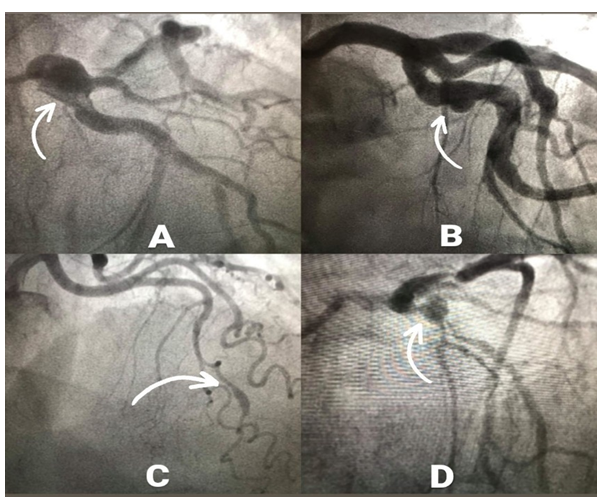 Figure 1 Coronary angiograms showing saccular aneurysm of the left main (A), saccular aneurysm of the left circumflex (B), fusiform aneurysm of the distal left anterior descending (C) and saccular aneurysm of the bifurcation left anterior descending/diagonal (D).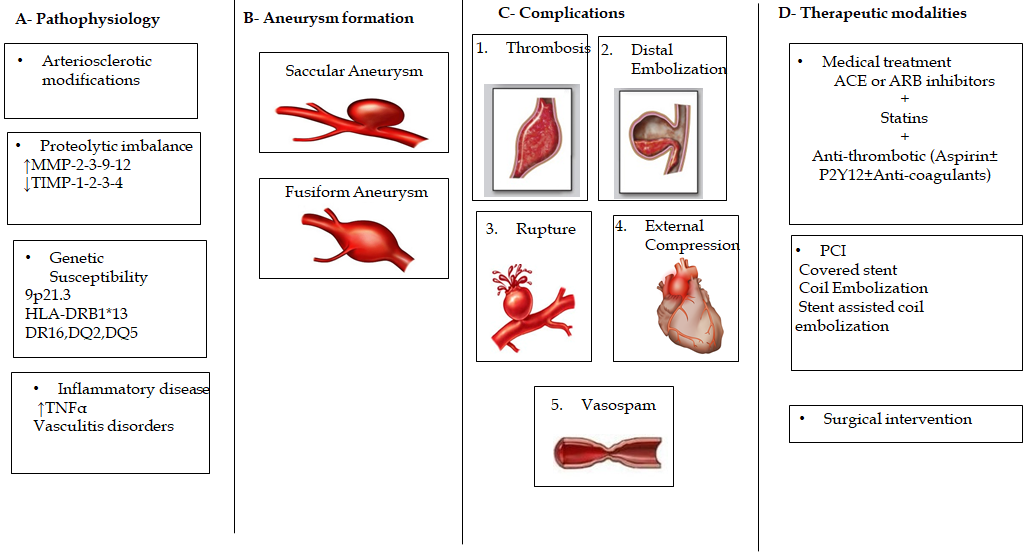 Figure 2 An illustration of the pathophysiology (A), types (B), complications (C) and therapeutic (D) modalities for coronary artery aneurysm. ACE: Angiotensin converting enzyme; ARB: Angiotensin II receptor blockers; MMP: Matrix metalloproteinases; PCI: Percutaneous coronary intervention; TIMP: Tissue-specific inhibitors of metalloproteinases; TNF: Tumor necrosis factor.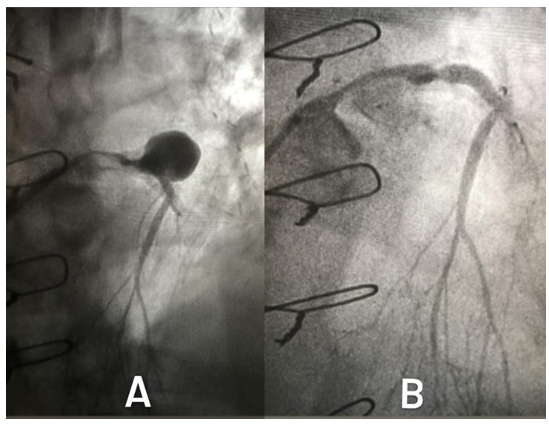 Figure 3 Coronary angiograms showing a giant coronary artery aneurysm of the proximal left anterior descending artery (A) excluded by implanting a bare metal stent with nonsignificant residual stenosis (B).